ПРОЕКТ РЕШЕНИЯ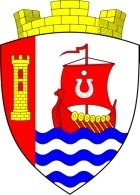 МУНИЦИПАЛЬНОЕ ОБРАЗОВАНИЕ«СВЕРДЛОВСКОЕ ГОРОДСКОЕ ПОСЕЛЕНИЕ»ВСЕВОЛОЖСКОГО МУНИЦИПАЛЬНОГО РАЙОНАЛЕНИНГРАДСКОЙ ОБЛАСТИСОВЕТ ДЕПУТАТОВРЕШЕНИЕ«_____» _________ 2017 года  №_______	                                  городской поселок имени СвердловаВ соответствии с Федеральным законом от 6 октября 2003 года № 131-ФЗ «Об общих принципах организации местного самоуправления в Российской Федерации, на основании данных Территориального органа Федеральной службы государственной статистики по городу Санкт-Петербург и Ленинградской области об индексе потребительских цен (уровне инфляции) в 2017 году, в связи с необходимостью определения размера арендной платы за пользование, находящимися в собственности муниципального образования «Свердловское городское поселение» Всеволожского муниципального района Ленинградской области, зданиями (строениями, сооружениями и отдельными нежилыми помещениями), расположенными на территории муниципального образования «Свердловское городское поселение» Всеволожского муниципального района Ленинградской области, и в целях повышения эффективности использования данного муниципального имущества, руководствуясь Уставом муниципального образования «Свердловское городское поселение» Всеволожского муниципального района Ленинградской области, совет депутатов муниципального образования «Свердловское городское поселение» Всеволожского муниципального района Ленинградской области (далее также – совет депутатов) РЕШИЛ:1. Установить усредненную величину восстановительной стоимости строительства 1 кв.м. общей площади зданий (нежилых помещений) на территории муниципального образования «Свердловское городское поселение» Всеволожского муниципального района Ленинградской области, применяемой для расчета арендной платы в 2018 году, как применяемый коэффициент инфляции равный 1,02 к усредненной величине восстановительной стоимости строительства 1 кв.м. общей площади объектов недвижимости, установленной на территории муниципального образования «Свердловское городское поселение» Всеволожского муниципального района Ленинградской области на 2017 год, применительно к определенному типу здания (нежилого помещения) в следующих размерах:2. Администрации муниципального образования «Свердловское городское поселение» Всеволожского муниципального района Ленинградской области:а) производить с 1 января 2018 года расчет арендной платы с учетом установленной пунктом 1 настоящего решения величины восстановительной стоимости строительства 1 кв.м. общей площади зданий (нежилых помещений).     	б) произвести перерасчет арендной платы с учетом установленной пунктом 1 настоящего решения величины восстановительной стоимости строительства 1 кв.м. общей площади зданий (нежилых помещений) и направить уведомления об изменении размера арендной платы.3. Настоящее решение подлежит официальному опубликованию в газете «Всеволожские вести» (приложение «Невский берег») и размещению на официальном представительстве муниципального образования «Свердловское городское поселение» Всеволожского муниципального района Ленинградской области в информационно – телекоммуникационной сети «Интернет» по адресу: www.sverdlovo-adm.ru.4. Настоящее решение вступает в силу со дня его официального опубликования.5. Контроль за исполнением настоящего решения  возложить на главу администрации муниципального образования «Свердловское городское поселение» Всеволожского муниципального района Ленинградской области. Глава МО «Свердловское городское поселение»                                                   М.М. Кузнецова  Об установлении усредненной величины восстановительной стоимости строительства 1 кв.м. общей площади зданий (нежилых помещений) на территории муниципального образования «Свердловское городское поселение» Всеволожского муниципального района Ленинградской области, применяемой для расчета арендной платы в 2018 году№ п/пТип зданияВосстановительная стоимость строительства1Кирпичное41226,93 руб.2Панельное33896,41 руб.